Conducting a Pet Physical Exam Notesheet by C. Kohn 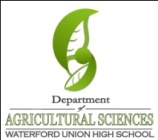 Name: 								 Hour		Date: 				Date Assignment is due:  		 		  Why late? 				  Score: 	 +     ✓  -
			Day of Week	Date 				If your project was late, describe whyDirections: use the accompanying PowerPoint (http://bit.ly/pet-phys-exam) to complete the questions below.  This sheet will be due upon the completion of the PowerPoint in class.  These assignments are graded on a +/√/- scale. Who is best capable of determining what is “normal” for a dog or cat? 					
Why? 												
What six pieces of information should a pet owner have on hand at all times regarding their pet’s health? 

_														

_														

_														
What are two key benefits of having and regularly updating your pet’s vital statistics? 

_														

_														
Why couldn’t you just use a book or other credible source to determine what is normal for your pet? 

_														

_														
Remember, a personal physical exam is never a replacement to a						
What is the normal range for body temperature for a dog or cat? 					
Fevers by themselves are not necessarily 					 (although they can be if 

_					) but are more frequently used as indicators of				

_					.  
Usually a fever is a sign of 											.  It 

is the body’s way of 											
How do you take a pet’s temperature?  Write the 5 steps below:

_														

_														

_														

_														

_														
After each temperature, describe how to respond based on the PowerPoint slide:

106o													

105o _													

103-104o _													

99-103o _													

95-99o _													

Below 95o_													
What are the mucus membranes? 										
What are the mucus membranes indicators of? 								
How do you check the mucus membranes? 									

_														
For each of the following, state what that color of membrane would mean:

Pink: _													

Whitish/Pale: _												

Blue: _													

Bright cherry red: _												

Yellow: _													What are the capillaries? 											
Why would a vet check the capillaries?  What do they indicate? 						
How do you check the capillary refill time? 

Lift your pet’s 							 and press 				

_									 This light pressure will 			

_														

Quickly remove 					and you should see 					

_														

Use the second-hand of a watch or clock to 									
What does CRT stand for? 											
What do the following CRT Times indicate? 

1-2 seconds: _												

2-4 seconds:												

4+ seconds: _												

Less than 1 second: _											
What is the pinch test used to check? 									
The first sign of dehydration is loss of 									
How do you check dehydration using the pinch test? 							

_														
How will you know if the pet is dehydrated? 								
Describe how you measure heart rate: 									

_														

_														A slower-than-normal rate can indicated 						.  A racing heart can also 

point to 				. Both require 								
  A stopped heart requires 										
What are the normal heart rates for the following? Cat 			 Kitten 				

Small dog 				 Medium/large dog 				 Puppy 			
Most dogs and cats breath 					per minute.  
What is dyspnea? 												
How do you check respiration? 										

_														
What respiration situations require an immediate call to a vet?

_														
_														

_														
What is responsiveness? 											

_														Unit Wrap-up C. Kohn, Agricultural Sciences - Waterford WI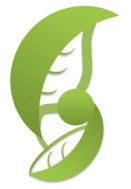 Write the 3 topics that you most need to review before the quiz:

1_										

2_										

3_										
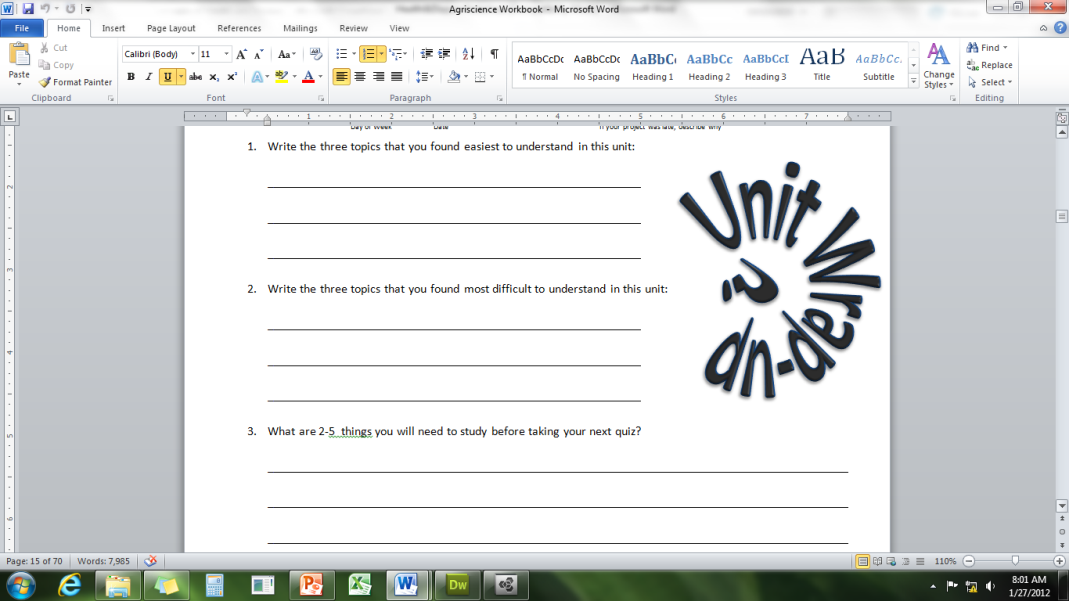 Create 3 high-level questions related to this material 
(These questions could be something you still don’t know or questions that reflect understanding that you have now that you did not have before.)

1_														

2_														

3_														
List 6 vocabulary words that you did not know before or have not used very often prior to this unit:

1_					2					3				
4					5					6				
In the spaces below, fully write three strategies that will help you to remember specific vocabulary words or topics from this unit. NOTE: A strategy is not an activity such as reviewing your notes, studying hard, etc. A strategy is a mnemonic, rhyme, analogy, or other brain-based device that is specific to one item from the unit. 
1._														

2._														

3._														
Circle the most appropriate response. You will only be graded on whether or not you completed this section, so be entirely honest with yourself when completing this section. 
Circle one: I used my notes outside of class to prepare for the quiz.  		Definitely  –  Yes  –  Sort of  -  NoCircle one: I took extra notes in the margins for very difficult concepts.  		Definitely  –  Yes  –  Sort of  -  NoCircle one: I created a personal strategy for at least three difficult items.  	Definitely  –  Yes  –  Sort of  -  NoCircle one: I was very involved and actively studying during the quiz review.  	Definitely  –  Yes  –  Sort of  -  NoCircle one: I think I will be satisfied with the quiz grade I received this week.  	Definitely  –  Yes  –  Sort of  -  No